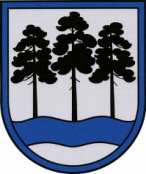 OGRES  NOVADA  PAŠVALDĪBAReģ.Nr.90000024455, Brīvības iela 33, Ogre, Ogres nov., LV-5001tālrunis 65071160, e-pasts: ogredome@ogresnovads.lv, www.ogresnovads.lv PAŠVALDĪBAS DOMES SĒDES PROTOKOLA IZRAKSTS78.Par Līgas Zariņas atbrīvošanu no komisiju locekles pienākumiemOgres novada pašvaldībā (turpmāk – Pašvaldība) saņemts Lielvārdes novada pašvaldības administrācijas izpilddirektora vietnieces Līgas Zariņas 2022.gada 2.marta iesniegums (reģistrēts Pašvaldībā 2022.gada 2.martā ar reģistrācijas Nr.2-4.5/220) par atbrīvošanu no  Lielvārdes novada pašvaldības palīdzības saņemšanas energoefektivitātes pasākumu veikšanai daudzdzīvoklu mājām komisijas un Lielvārdes novada pašvaldības  komisijas ar lauksaimniecības zemi veikto darījumu tiesiskuma uzraudzībai komisijas (turpmāk kopā – Komisijas) locekles pienākumiem.Pašvaldība, kas savu darbību sāka 2021. gada 1. jūlijā, ir Ogres, Ikšķiles, Lielvārdes un Ķeguma novadu pašvaldību tiesību un saistību pārņēmēja. Atbilstoši Vides aizsardzības un reģionālās attīstības ministrijas izstrādātās metodikas 2021.gada jaunveidojamo novadu pašvaldību darbības uzsākšanai 30.4.punktā “Komisiju, iepirkumu komisiju darbība” noteiktajam ar 2021.gada 1.jūliju apvienojamo pašvaldību komisijas turpina darbu līdz jaunveidojamās pašvaldības attiecīgo komisiju izveidošanai, kas pārņems iepriekšējo komisiju vestās lietas un citus risināmos jautājumus.Līdz brīdim kamēr administratīvi teritoriālās reformas ietvaros no 2021.gada 1.jūlija jaunizveidotā Pašvaldības dome vēl nav lēmusi par Komisiju vesto lietu un citu risināmo jautājumu pārņemšanu, jaunu Komisijas locekļu ievēlēšana nav lietderīga un aktuāla.Pamatojoties uz likuma “Par pašvaldībām” 21.panta pirmās daļas 24.punktu, Ogres novada pašvaldības 2021.gada 1.jūlija saistošo noteikumu Nr. 12/2021 “Ogres novada pašvaldības nolikums” 8.punktu,balsojot: ar 23 balsīm "Par" (Andris Krauja, Artūrs Mangulis, Atvars Lakstīgala, Dace Kļaviņa, Dace Māliņa, Dace Nikolaisone, Dainis Širovs, Dzirkstīte Žindiga, Edgars Gribusts, Egils Helmanis, Gints Sīviņš, Ilmārs Zemnieks, Indulis Trapiņš, Jānis Iklāvs, Jānis Kaijaks, Jānis Lūsis, Jānis Siliņš, Linards Liberts, Mariss Martinsons, Pāvels Kotāns, Raivis Ūzuls, Toms Āboltiņš, Valentīns Špēlis), "Pret" – nav, "Atturas" – nav, Ogres novada pašvaldības dome NOLEMJ:	Atbrīvot no Lielvārdes novada pašvaldības palīdzības saņemšanas energoefektivitātes pasākumu veikšanai daudzdzīvoklu mājām komisijas priekšsēdētājas un Lielvārdes novada pašvaldības  komisijas ar lauksaimniecības zemi veikto darījumu tiesiskuma uzraudzībai komisijas priekšsēdētājas pienākumiem Līgu Zariņu.(Sēdes vadītāja,domes priekšsēdētāja E.Helmaņa paraksts)Ogrē, Brīvības ielā 33Nr.62022.gada 31.martā  